California SEIU 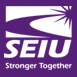 Developmental Disabilities CouncilMarch 16, 2014Honorable Ellen CorbettChair, Senate Budget & Fiscal Review Subcommittee #3State Capitol, Room 313	Sacramento, CA 95814RE: Department of Developmental Services -Governor’s 2014-15 Proposed BudgetDear Senator Corbett:The Service Employee International Union (SEIU) of California, Developmental Disabilities Council, represents the direct service coordinators and support staff employed at 10 Regional Centers, and the direct care workers at 8 vendored agencies across the State. Our Union members serve about half of California’s over 260,000 people with Developmental Disabilities.  We appreciate the opportunity to provide our comments on the Governor’s proposed Budget for 2014-15 for the Department of Developmental Services (DDS). The Developmental Disabilities community has endured more than 30 years of budget saving measures (over 1 billion dollars cut in the past 5 years alone). As a result, our current system of service delivery is no longer sustainable. California is failing to keep the promise of The Lanterman Developmental Services Act for its Developmentally Disabled citizens. In order to move us towards system sustainability, we are in solidarity with the members of the Lanterman Coalition in asking for the re-investment changes outlined in their attached budget proposal. 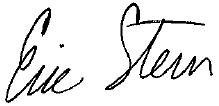 Sincerely,Eric Stern, MAChair SEIU DD Councilc: Senator Ellen Corbett, Chair Senate Sub 3     Room 313Assembly Member Shirley Weber, Chair Assembly Sub 1        Room 3126Senator Bill Monning, Senate Sub 3, Room 4066Assembly Member Wes Chesbro, Assembly Sub 1     Room 2141Senator Mimi Walters, Senate Sub 3, Room 3086Assembly Member Roger Dickinson, Assembly Sub 1      Room 2013Peggy Collins, Senate Consultant, LOBAssembly Member Shannon Grove, Assembly Sub 1      Room 4208Kirk Feely, Senate Consultant, LOB 234Assembly Member Alan Mansoor, Assembly Sub 1     Room 4177Nicole Vazquez, Assembly Consultant, Room 6026Julie Souliere, Assembly Consultant, Room 6031